В результаті вивчення навчальної дисципліни «Моделювання перехідних електромагнітних процесів в трансформаторах» студент повиненоволодіти:- здатністю до пошуку, оброблення та аналізу інформації з різних джерел; здатністю до використання інформаційних і комунікаційних технологій;-	здатністю застосовувати знання у практичних ситуаціях; здатністю планувати, організовувати та проводити наукові дослідження, демонструвати знання і розуміння математичних принципів і методів, необхідних для використання в електроенергетиці, електротехніці та електромеханіцівміти: - складати програми в  системах MathCAD,  MATLAB, GNU Octave;- виконувати комп’ютерне моделювання електромагнітних процесів в електротехнічних системах, що містять трансформатори.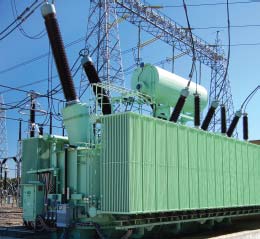 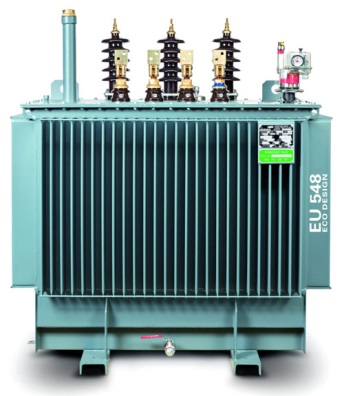 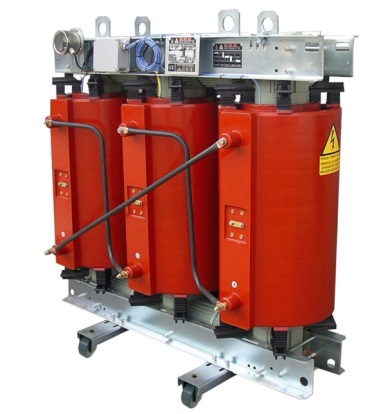 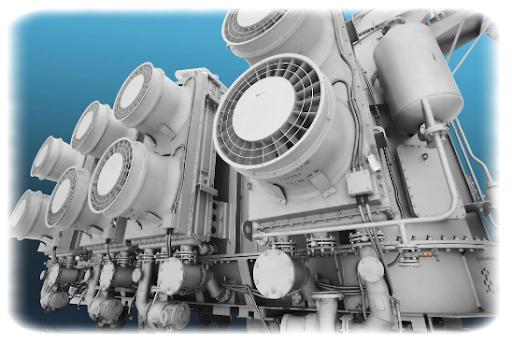 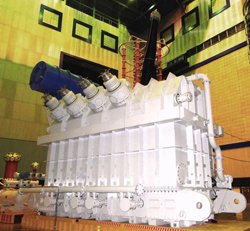 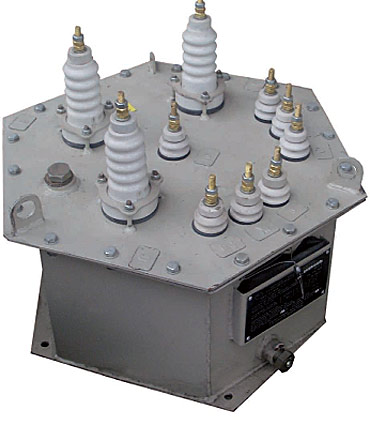 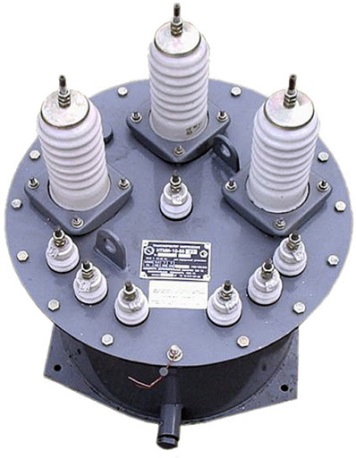 Змістовий модуль 1. МЕТОДИКА КОМПЬЮТЕРНОГО РОЗРАХУНКУ НЕЛІНІЙНИХ ЕЛЕКТРИЧНИХ І МАГНІТНИХ КІЛ ПОСТІЙНОГО СТРУМУ  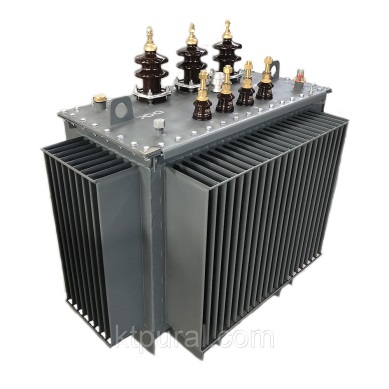 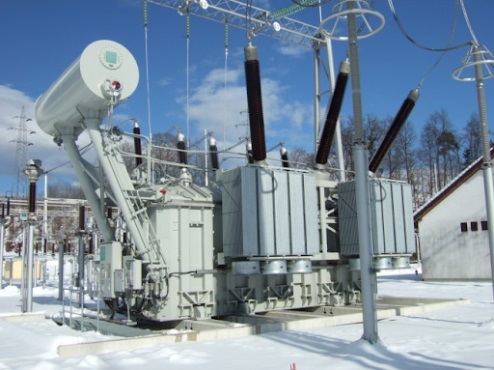 Нелінійні електричні колаМетод НьютонаСплайн-інтерполяція характеристик нелінійних елементівРозрахунок нелінійних магнітних кіл постійного магнітного потокуЗмістовий модуль 2. ДОСЛІДЖЕННЯ ЕЛЕКТРОМАГНІТНИХ ПРОЦЕСІВ У ТРАНСФОРМАТОРАХ НА ОСНОВІ МЕСЗМагнітоелектричні схеми заміщенняФормалізація розрахунку перехідного процесу з використанням неявного багатокрокового числового методу Магнітоелектрична схема заміщення, що використовує магнітні струми і магнітні конденсаториМоделювання перехідного процесу при включенні трифазного п'ятистрижневого трансформатора